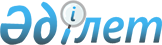 Қазақстан Республикасы Ауыл шаруашылығы министрлігінің кейбір мәселелері туралыҚазақстан Республикасы Үкіметінің 2008 жылғы 7 қарашадағы N 1025 Қаулысы      Қазақстан Республикасының Үкіметі Қ АУЛЫ ЕТЕДІ: 



      1. "Бақылау, ұйымдастыру-кадр жұмысы және атқаруды қамтамасыз ету басқармасы" мемлекеттік мекемесі таратылсын. 



      2. Қазақстан Республикасы Ауыл шаруашылығы министрлігі Қазақстан Республикасының заңнамасында белгіленген тәртіппен осы қаулының 1-тармағынан туындайтын шараларды қабылдасын. 



      3. "Қазақстан Республикасы Ауыл шаруашылығы министрлігінің құрылымы туралы" Қазақстан Республикасы Үкіметінің 1997 жылғы 18 сәуірдегі N 589 қаулысының күші жойылды деп танылсын. 



      4. Осы қаулы қол қойылған күнінен бастап қолданысқа енгізіледі.        Қазақстан Республикасының 

      Премьер-Министрі                                К. Мәсімов 
					© 2012. Қазақстан Республикасы Әділет министрлігінің «Қазақстан Республикасының Заңнама және құқықтық ақпарат институты» ШЖҚ РМК
				